Ahmad 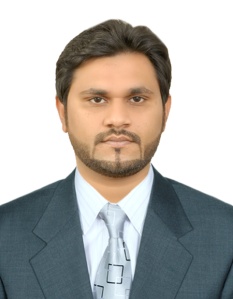 Ahmad.237387@2freemail.com   	Summary________________________________________________________________________A highly competent, Motivated and enthusiastic administrator with six years experience as a part of a team in busy office environment.  Well-organized and proactive in providing timely, accurate and efficient support.  Flexible, well -presented and able to establish good relationship with a range of different people.  Possessing an ability to generate ideas and solution to the problems.Work Experience___________________________________________________________________________Supervisor/ Team Leader 				Duration: 2 YearCompany: 	SAS Marketing                             			  -PakistanSchools DDS projectsPTC survey projectLocal Tooth paste brands marketing in RWPLocal Tea Brand’s MarketingProject with Mobilink and U-fone during Bio metric registration.Business Development Executive				Duration: 2 YearCompany: 	Server 4 Sale                             			  -PakistanMarketing and Promotion of Company’s Products(web designing, software development, SEO services & social media marketing) in UK market.Seeking opportunities in acquiring new business potentials.Development of new business opportunitiesAcquisition of business potential prospects.Valuation of Acquired potentials.Arranging the Business meetings of clients with Production departmentOffice Work and Floor Administration.Manager								Duration: 1 YearCompany:       	Jumbo Super Market                            		  - PakistanKnowledge of document management, transfer, preservation and maintenance.Typing, Updating and processing documents and distributing memos.Supervising office work and assigning duties to staff. Tax Accountant							Duration: 1 YearCompany: 		Gourmet   Beverages				- PakistanMaintenance of purchase book.Maintenance of daily sales bookCalculation of sales tax on daily sales.Daily production report.Daily Distribution and consumption report.Education___________________________________________________________________________MBA (HRM) – Year 2013			PMAS UAAR B.Com - Year 2008				Institute:  Punjab University – Lahore – PakistanI.Com – Year 2006				Rawalpindi BoardMatric – Year 2004				Sargodha BoardArea of expertise 			  		Highlights_________________    	 		______________________________________Professional Development    Sr.	    Workshops/ Seminars							YearManagement of seminar on supply chain management				2012Management of Annual Student Functions					2009 – 12Management of seminar interpenureship					2011Management of seminar on Human Resource Management			2010Social Membership & Co-curricular / Leisure ActivitiesReading Books, Giving Presentation and SpeechesPlaying Cricket, FootballExcellent  EVENT Management and Implementation Skills Cover Letter for job
May 7th, 2015Dear Sir,I came to know that the Dubai Office is actively seeking to hire quality individuals for different departments.I have more than five years of Tele sales in inbound and out bound call centers. I have done my MBA from PMAS- UAAR Pakistan and Bachelors in Commerce from university of Punjab Pakistan. I am confident that my combination of practical work experience and solid educational experience has prepared me for making an immediate contribution to your company. I understand the level of professionalism and communication required for long-term success in the field. My background and professional approach to business will provide your office with a highly productive Manager upon completion of your Development Program.I am in Dubai since 27th April 2015 and my visa will expire on 23rd july 2015. I am waiting for your kind reply.Office managementAdministrative supportDocument controllingReport writingPresentationsDiary managemenMS – OfficeE - ViewsSPSSConsistently accurate work even whilst under pressure.Ability to multi task and manage conflicting demands.Attention to details.Good written and verbal communication skill.